AULA 13	GEOMETRIA ANALÍTICA: RETA E CIRCUNFERÊNCIAExercícios de fixação: Exercícios da lista preparada pelo professor ValterComplementarExercícios do Livro Fundamentos de matemática elementarBibliografia básica: Fundamentos de Matemática Elementar – Volume VII:Capítulo I – Itens IV, V Capítulo II – Itens III, VI Capítulo III – Itens II, IV, V e VICapítulo IV – Itens I, II, III, VI, VIICapítulo V – Itens I ao VIICapítulo VI – Itens I ao IIIBibliografia complementar: Geometria Analítica VetorialAcessar a página: file:///C:/Users/valti/OneDrive/Desktop/CapituloVetores.pdfAprofundamento (optativo):Resolver os exercícios propostos aprentados na bibliografia complementar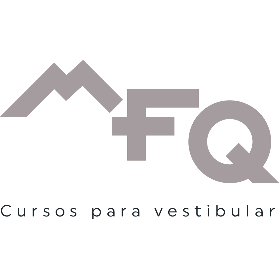 